INDICAÇÃO Nº 4850/2017Indica ao Poder Executivo Municipal a limpeza, capinação, retirada de mato, sito na Rua Jose Cláudio Venturelli, altura do nº 229 Jardim das Orquídeas.Excelentíssimo Senhor Prefeito Municipal, Nos termos do Art. 108 do Regimento Interno desta Casa de Leis, dirijo-me a Vossa Excelência para solicitar, por intermédio do Setor competente, que seja realizada limpeza, capinação, retirada de mato, sito na Rua Jose Cláudio Venturelli, altura nº 229 Jardim das Orquídeas, nesta cidade. Justificativa:Conforme solicitado pelos moradores daquele bairro, e verificando “in loco”, constatamos que a referida rua, se encontra com mato muito alto, onde impede os munícipes de transitar pela calçada, sendo necessário transitar pela rua, e com isto, ocorrendo serio risco de acidentes. Plenário “Dr. Tancredo Neves”, em 26 de Maio de 2017.                          Paulo Cesar MonaroPaulo Monaro-Vereador Líder Solidariedade-Fotos do local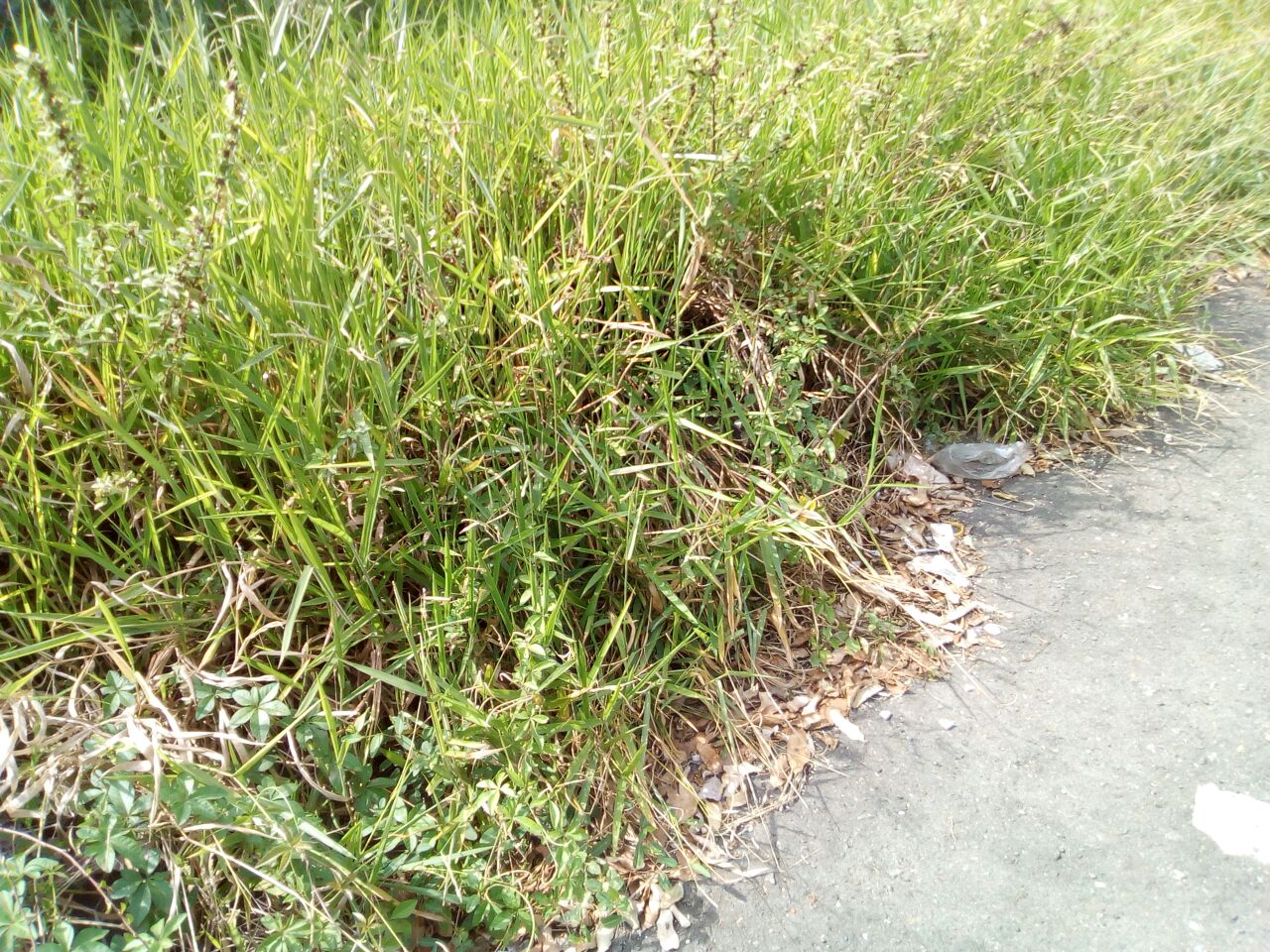 